.Intro - 32 ctsSCT 1 : Weave, Rock fwd, R Side ChasséSCT 2 : (mirror of SCT 1) Weave, Rock fwd, L Side ChasséSCT 3 : Step, 1/4 Turn, Diagonal Rock, Side, Touch/Clap, Side, Touch/Clap,SCT 4 : V Step, Fwd Chassé, Left ChasséMAGALI BÉRENGER A.K.A. MONTANA MAGhttps://montanamag38.wixsite.com/montanamag© Montana Mag October 2017 Please do not modify this stepsheet montanamag38@gmail.comBoys In A Band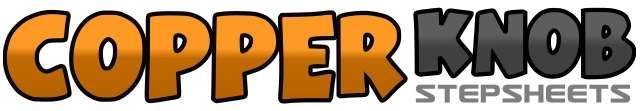 .......Count:32Wall:4Level:Beginner.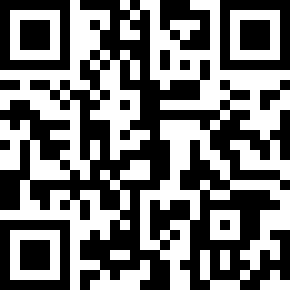 Choreographer:Magali Bérenger (FR) - October 2017Magali Bérenger (FR) - October 2017Magali Bérenger (FR) - October 2017Magali Bérenger (FR) - October 2017Magali Bérenger (FR) - October 2017.Music:Honky Tonk Highway - Luke CombsHonky Tonk Highway - Luke CombsHonky Tonk Highway - Luke CombsHonky Tonk Highway - Luke CombsHonky Tonk Highway - Luke Combs........1 - 2Cross RF over LF, Step LF on left side3 - 4Cross RF behind LF, Step LF on left side5 - 6Rock RF fwd , Recover on LF7 & 8Step RF on right side, Together on LF, Step RF on right side1 - 2Cross LF over RF, Step RF on right side3 - 4Cross LF behind RF, Step RF on right side5 - 6Rock LF fwd , Recover on RF7 & 8Step LF on left side, Together on RF, Step LF on left side1 - 2Step RF fwd, Pivot 1/4 turn left 9:003 - 4Rock RF slightly in left fwd diagonal, Recover on LF5 - 6Step RF on right side , Touch RF with LF while clapping hands7 – 8Step LF on left side, Touch LF with RF while clapping hands1 - 2Step RF on right sideml, Step LF on left side (option : on heels)3 - 4Step RF back to centre, Step LF back to centre5 & 6Step RF fwd, Together on LF, Step RF fwd7 & 8Step LF on left side, Together on RF, Step LF on left side